АДМИНИСТРАЦИЯ НОВОДМИТРИЕВСКОГО СЕЛЬСКОГО ПОСЕЛЕНИЯ СЕВЕРСКОГО РАЙОНАПОСТАНОВЛЕНИЕот 28 июня 2019  г.		№ 60                                             станица НоводмитриевскаяОб отмене Постановления № 326 от 17.11.2016 г. «Об утверждении Положения о проведении квалификационного экзамена муниципальных служащих администрации Новодмитриевского сельского поселения»В соответствии с ч. 4  ст. 7 Федерального Закона от 06 октября 2003 года № 131-ФЗ  «Об общих принципах организации местного самоуправления в Российской Федерации»,  ч. 4 ст. 16 (1)  Закона Краснодарского края от 08 июня 2007 года № 1244-КЗ «О муниципальной службе в Краснодарском крае» (с изменениями от 05.04.2019 г.), ст. 54 Устава Новодмитриевского сельского поселения Северского  района, п о с т а н о в л я ю:1. Постановление № 326 от 17.11.2016 года «Об утверждении Положения о проведении квалификационного экзамена муниципальных служащих администрации Новодмитриевского сельского поселения» - признать утратившим силу.2. Контроль за выполнением настоящего постановления оставляю за собой.3. Постановление вступает в силу со дня его официального обнародования.Глава Новодмитриевскогосельского поселения Северского района                                                                   Е.В. ШамраеваПроект подготовлен и внесен:Начальник общего отдела                                                       Е.Н. ШутькоПроект согласован:Юрисконсульт                                                                          Н.Ю. МаленковаАДМИНИСТРАЦИЯ НОВОДМИТРИЕВСКОГО СЕЛЬСКОГО ПОСЕЛЕНИЯ СЕВЕРСКОГО РАЙОНАПОСТАНОВЛЕНИЕот 28 июня 2019  г.		№ 60                                             станица НоводмитриевскаяОб отмене Постановления № 326 от 17.11.2016 г. «Об утверждении Положения о проведении квалификационного экзамена муниципальных служащих администрации Новодмитриевского сельского поселения»В соответствии с ч. 4  ст. 7 Федерального Закона от 06 октября 2003 года № 131-ФЗ  «Об общих принципах организации местного самоуправления в Российской Федерации»,  ч. 4 ст. 16 (1)  Закона Краснодарского края от 08 июня 2007 года № 1244-КЗ «О муниципальной службе в Краснодарском крае» (с изменениями от 05.04.2019 г.), ст. 54 Устава Новодмитриевского сельского поселения Северского  района, п о с т а н о в л я ю:1. Постановление № 326 от 17.11.2016 года «Об утверждении Положения о проведении квалификационного экзамена муниципальных служащих администрации Новодмитриевского сельского поселения» - признать утратившим силу.2. Контроль за выполнением настоящего постановления оставляю за собой.3. Постановление вступает в силу со дня его официального обнародования.Глава Новодмитриевского сельского поселения Северского района                                                                   Е.В. ШамраеваАДМИНИСТРАЦИЯ НОВОДМИТРИЕВСКОГО СЕЛЬСКОГО ПОСЕЛЕНИЯ СЕВЕРСКОГО РАЙОНАПОСТАНОВЛЕНИЕот 28 июня 2019  г.		№ 60                                             станица НоводмитриевскаяОб отмене Постановления № 326 от 17.11.2016 г. «Об утверждении Положения о проведении квалификационного экзамена муниципальных служащих администрации Новодмитриевского сельского поселения»В соответствии с ч. 4  ст. 7 Федерального Закона от 06 октября 2003 года № 131-ФЗ  «Об общих принципах организации местного самоуправления в Российской Федерации»,  ч. 4 ст. 16 (1)  Закона Краснодарского края от 08 июня 2007 года № 1244-КЗ «О муниципальной службе в Краснодарском крае» (с изменениями от 05.04.2019 г.), ст. 54 Устава Новодмитриевского сельского поселения Северского  района, п о с т а н о в л я ю:1. Постановление № 326 от 17.11.2016 года «Об утверждении Положения о проведении квалификационного экзамена муниципальных служащих администрации Новодмитриевского сельского поселения» - признать утратившим силу.2. Контроль за выполнением настоящего постановления оставляю за собой.3. Постановление вступает в силу со дня его официального обнародования.Глава Новодмитриевского сельского поселения Северского района                                                                   Е.В. Шамраева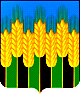 